January 27, 2017Docket Nos. R-2016-2537349R-2016-2537352R-2016-2537355R-2016-2537359CHARLES V FULLEM2800 POTTSVILLE PIKEPO BOX 16001READING PA  19612-6001Re:  First Energy General Base Rate Case Compliance Filings Dear Mr. Fullem:		By Order entered January 19, 2017, the Commission authorized the First Energy Companies to file tariff supplements incorporating the terms of the Joint Petition for Partial Settlement and changes to rates, rules and regulations as set forth in Exhibit 1 of the Joint Petition for Partial Settlement filed in the above docketed rate investigations.  On January 25, 2017, the First Energy Companies filed the following tariff supplements, each to become effective on January 27, 2017, in compliance with the Order:Metropolitan Edison Company filed Supplement No. 35 to Electric - Pa. P.U.C. No. 52, designed to produce an annual increase in base rate operating revenues of not more than $90.5 millionPennsylvania Electric Company filed Supplement No. 35 to Electric - Pa. P.U.C. No. 81, designed to produce an annual increase in base rate operating revenues of not more than $94.6 million  Pennsylvania Power Company filed Supplement No. 27 to Electric - Pa. P.U.C. No. 36, designed to produce an annual increase in base rate operating revenues of not more than $27.5 million West Penn Power Company filed Supplement No. 15 to Electric - Pa. P.U.C. No. 38 and Supplement No. 26 to Electric - Pa. P.U.C. No. 40, designed to produce an annual increase in base rate operating revenues of not more than $60.6 million			Commission Staff has reviewed the tariff revisions and found that suspension or further investigation does not appear warranted at this time.  Therefore, in accordance with 52 Pa. Code, the supplements are effective by operation of law according to the effective dates contained on each page.  However, this is without prejudice to any formal complaints timely filed against said tariff revisions.			If you have any questions in this matter, please contact Marissa Boyle, Bureau of Technical Utility Services, at 717-787-7237 or maboyle@pa.gov.								Sincerely,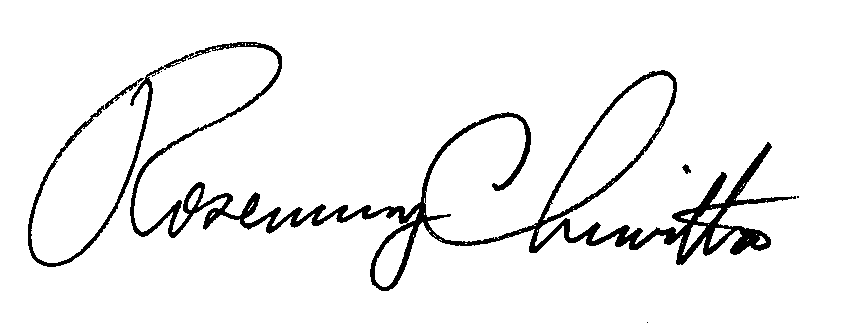 								Rosemary Chiavetta								Secretary	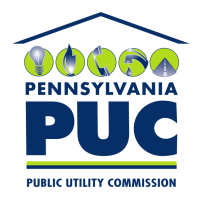 Secretary, PA Public Utility Commission400 North Street, 2nd FloorHarrisburg, Pennsylvania 17120IN REPLY PLEASE REFER TO OUR FILE